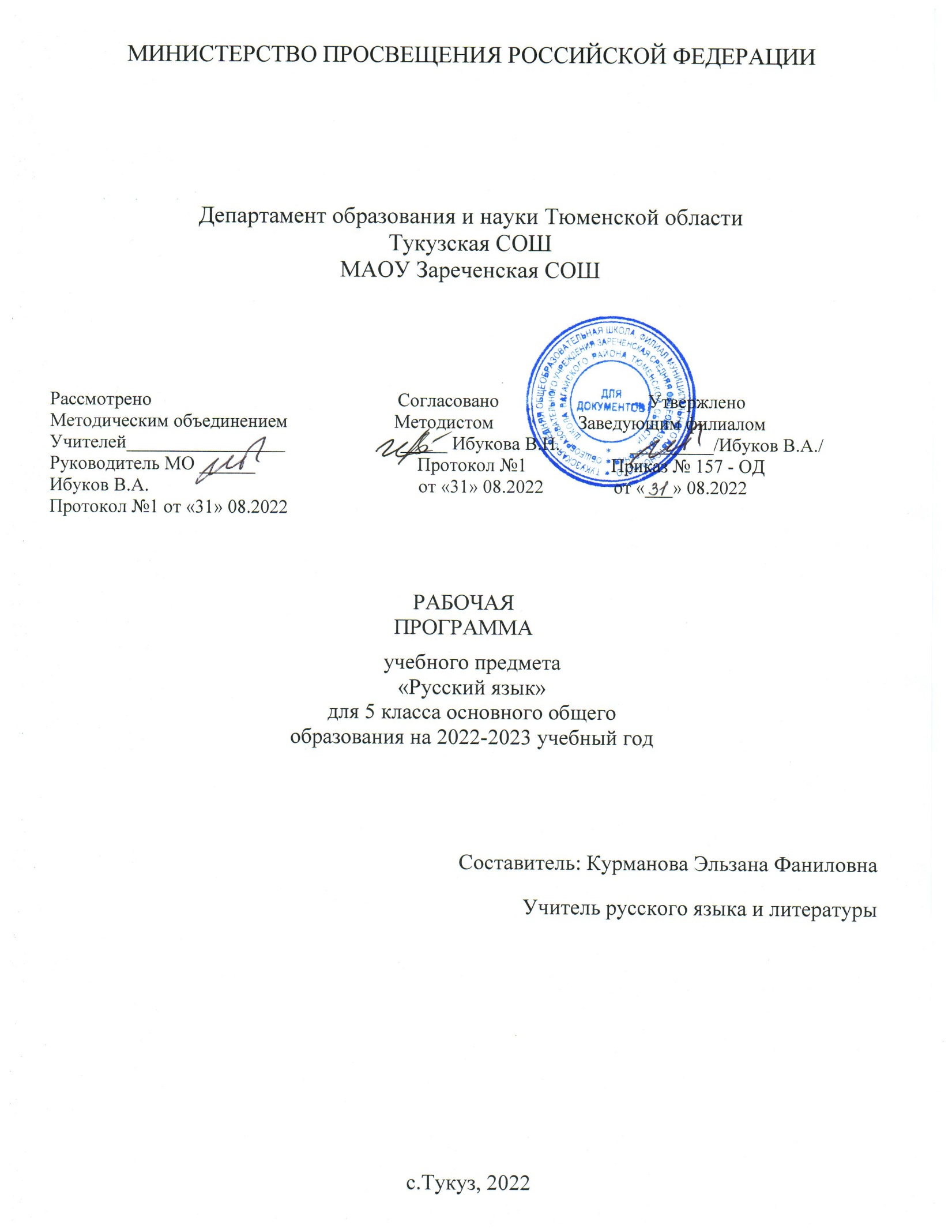 Рабочая программа по русскому языку на уровне основного общего образования подготовлена на основе Федерального государственного образовательного стандарта основного общего образования (Приказ Минпросвещения России от 31.05.2021 г № 287, зарегистрирован Министерством юстиции Российской Федерации 05.07.2021г, рег.номер — 64101) (далее — ФГОС ООО), Концепции преподавания русского языка и литературы в Российской Федерации (утверждена распоряжением Правительства Российской Федерации от 9 апреля 2016 г № 637-р), Примерной программы воспитания, с учётом распределённых по классам проверяемых требований к результатам освоения Основной образовательной программы основного общего образования.ПОЯСНИТЕЛЬНАЯ ЗАПИСКАЛичностные и метапредметные результаты представлены с учётом особенностей преподавания русского языка в основной общеобразовательной школе с учётом методических традиций построения школьного курса русского языка, реализованных в большей части входящих в Федеральный перечень УМК по русскому языку.ОБЩАЯ ХАРАКТЕРИСТИКА УЧЕБНОГО ПРЕДМЕТА «РУССКИЙ ЯЗЫК»Русский язык — государственный язык Российской Федерации, язык межнационального общения народов России, национальный язык русского народа. Как государственный язык и язык межнационального общения русский язык является средством коммуникации всех народов Российской Федерации, основой их социально-экономической, культурной и духовной консолидации.Высокая функциональная значимость русского языка и выполнение им функций государственного языка и языка межнационального общения важны для каждого жителя России, независимо от места его проживания и этнической принадлежности Знание русского языка и владение им в разных формах его существования и функциональных разновидностях, понимание его стилистических особенностей и выразительных возможностей, умение правильно и эффективно использовать русский язык в различных сферах и ситуациях общения определяют успешность социализации личности и возможности её самореализации в различных жизненно важных для человека областях.Русский язык, выполняя свои базовые функции общения и выражения мысли, обеспечивает межличностное и социальное взаимодействие людей, участвует в формировании сознания, самосознания и мировоззрения личности, является важнейшим средством хранения и передачи информации, культурных традиций, истории русского и других народов России.Обучение русскому языку в школе направлено на совершенствование нравственной и коммуникативной культуры ученика, развитие его интеллектуальных и творческих способностей, мышления, памяти и воображения, навыков самостоятельной учебной деятельности, самообразования.Содержание обучения русскому языку ориентировано также на развитие функциональной грамотности как интегративного умения человека читать, понимать тексты, использовать информацию текстов разных форматов, оценивать её, размышлять о ней, чтобы достигать своих целей, расширять свои знания и возможности, участвовать в социальной жизни. Речевая и текстовая деятельность является системообразующей доминантой школьного курса русского языка.Соответствующие умения и навыки представлены в перечне метапредметных и предметных результатов обучения, в содержании обучения (разделы «Язык и речь», «Текст», «Функциональные разновидности языка»).ЦЕЛИ ИЗУЧЕНИЯ УЧЕБНОГО ПРЕДМЕТА «РУССКИЙ ЯЗЫК»Целями изучения русского языка по программам основного общего образования являются:осознание и проявление общероссийской гражданственности, патриотизма, уважения к русскому языку как государственному языку Российской Федерации и языку межнационального общения; проявление сознательного отношения к языку как к общероссийской ценности, форме выражения и хранения духовного богатства русского и других народов России, как к средству общения и получения знаний в разных сферах человеческой деятельности; проявление уважения к общероссийской и русской культуре, к культуре и языкам всех народов Российской Федерации;овладение русским языком как инструментом личностного развития, инструментом формирования социальных взаимоотношений, инструментом преобразования мира;овладение знаниями о русском языке, его устройстве и закономерностях функционирования, о стилистических ресурсах русского языка; практическое овладение нормами русского литературного языка и речевого этикета; обогащение активного и потенциального словарного запаса и использование в собственной речевой практике разнообразных грамматических средств; совершенствование орфографической и пунктуационной грамотности; воспитание стремления к речевому самосовершенствованию;совершенствование речевой деятельности, коммуникативных умений, обеспечивающих эффективное взаимодействие с окружающими людьми в ситуациях формального и неформального межличностного и межкультурного общения; овладение русским языком как средством получения различной информации, в том числе знаний по разным учебным предметам;совершенствование мыслительной деятельности, развитие универсальных интеллектуальных умений сравнения, анализа, синтеза, абстрагирования, обобщения, классификации, установления определённых закономерностей и правил, конкретизации и т. п. в процессе изучения русского языка;развитие функциональной грамотности: умений осуществлять информационный поиск, извлекать и преобразовывать необходимую информацию, интерпретировать, понимать и использовать тексты разных форматов (сплошной, несплошной текст, инфографика и др.); освоение стратегий и тактик информационно-смысловой переработки текста, овладение способами понимания текста, его назначения, общего смысла, коммуникативного намерения автора; логической структуры, роли языковых средств.МЕСТО УЧЕБНОГО ПРЕДМЕТА «РУССКИЙ ЯЗЫК» В УЧЕБНОМ ПЛАНЕВ соответствии с Федеральным государственным образовательным стандартом основного общего образования учебный предмет «Русский язык» входит в предметную область «Русский язык и литература» и является обязательным для изучения.Содержание учебного предмета «Русский язык», представленное в рабочей программе, соответствует ФГОС ООО, Примерной основной образовательной программе основного общего образования.Учебным планом на изучение русского языка в 5 классе отводится - 170 ч. (5 часов в неделю).	СОДЕРЖАНИЕ УЧЕБНОГО ПРЕДМЕТАОбщие сведения о языкеБогатство и выразительность русского языка. Лингвистика как наука о языке.Основные разделы лингвистики.Язык и речьЯзык и речь.Речь устная и письменная, монологическая и диалогическая, полилог. Виды речевой деятельности (говорение, слушание, чтение, письмо), их особенности.Создание устных монологических высказываний на основе жизненных наблюдений, чтения научно- учебной, художественной и научно-популярной литературы.Устный пересказ прочитанного или прослушанного текста, в том числе с изменением лица рассказчика.Участие в диалоге на лингвистические темы (в рамках изученного) и темы на основе жизненных наблюдений.Речевые формулы приветствия, прощания, просьбы, благодарности.Сочинения различных видов с опорой на жизненный и читательский опыт, сюжетную картину (в том числе сочинения-миниатюры).Виды аудирования: выборочное, ознакомительное, детальное.Виды чтения: изучающее, ознакомительное, просмотровое, поисковое.ТекстТекст и его основные признаки. Тема и главная мысль текста. Микротема текста. Ключевые слова. Функционально-смысловые типы речи: описание, повествование, рассуждение; их особенности.Композиционная структура текста. Абзац как средство членения текста на композиционно- смысловые части.Средства связи предложений и частей текста: формы слова, однокоренные слова, синонимы, антонимы, личные местоимения, повтор слова.Повествование как тип речи. Рассказ.Смысловой анализ текста: его композиционных особенностей, микротем и абзацев, способов и средств связи предложений в тексте; использование языковых средств выразительности (в рамках изученного).Подробное, выборочное и сжатое изложение содержания прочитанного или прослушанного текста. Изложение содержания текста с изменением лица рассказчика.Информационная переработка текста: простой и сложный план текста.Функциональные разновидности языкаОбщее представление о функциональных разновидностях языка (о разговорной речи, функциональных стилях, языке художественной литературы).СИСТЕМА ЯЗЫКАФонетика. Графика. ОрфоэпияФонетика и графика как разделы лингвистики.Звук как единица языка. Смыслоразличительная роль звука. Система гласных звуков.Система согласных звуков.Изменение звуков в речевом потоке. Элементы фонетической транскрипции. Слог. Ударение. Свойства русского ударения.	Соотношение звуков и букв. Фонетический анализ слова.Способы обозначения [й’], мягкости согласных. Основные выразительные средства фонетики.Прописные и строчные буквы.Интонация, её функции. Основные элементы интонации.ОрфографияОрфография как раздел лингвистики.Понятие «орфограмма». Буквенные и небуквенные орфограммы. Правописание разделительных ъ и ь.ЛексикологияЛексикология как раздел лингвистики.Основные способы толкования лексического значения слова (подбор однокоренных слов; подбор синонимов и антонимов); основные способы разъяснения значения слова (по контексту, с помощью толкового словаря).Слова однозначные и многозначные. Прямое и переносное значения слова. Тематические группы слов. Обозначение родовых и видовых понятий.Синонимы. Антонимы. Омонимы. Паронимы.Разные виды лексических словарей (толковый словарь, словари синонимов, антонимов, омонимов, паронимов) и их роль в овладении словарным богатством родного языка.Лексический анализ слов (в рамках изученного).Морфемика. ОрфографияМорфемика как раздел лингвистики.Морфема как минимальная значимая единица языка. Основа слова. Виды морфем (корень, приставка, суффикс, окончание).Чередование звуков в морфемах (в том числе чередование гласных с нулём звука). Морфемный анализ слов.Уместное использование слов с суффиксами оценки в собственной речи.Правописание корней с безударными проверяемыми, непроверяемыми гласными (в рамках изученного).Правописание корней с проверяемыми, непроверяемыми, непроизносимыми согласными (в рамках изученного).Правописание ё — о после шипящих в корне слова.Правописание неизменяемых на письме приставок и приставок на -з (-с). Правописание ы — и после приставок.Правописание ы — и после ц.Морфология. Культура речи. ОрфографияМорфология как раздел грамматики. Грамматическое значение слова.Части речи как лексико-грамматические разряды слов. Система частей речи в русском языке. Самостоятельные и служебные части речи.Имя существительноеИмя существительное как часть речи. Общее грамматическое значение, морфологические признаки и синтаксические функции имени существительного. Роль имени существительного в речи.Лексико-грамматические разряды имён существительных по значению, имена существительные собственные и нарицательные; имена существительные одушевлённые и неодушевлённые.Род, число, падеж имени существительного.	Имена существительные общего рода.Имена существительные, имеющие форму только единственного или только множественного числа.Типы склонения имён существительных. Разносклоняемые имена существительные. Несклоняемые имена существительные.Морфологический анализ имён существительных.Нормы произношения, нормы постановки ударения, нормы словоизменения имён существительных.Правописание собственных имён существительных. Правописание ь на конце имён существительных после шипящих. Правописание безударных окончаний имён существительных.Правописание о — е (ё) после шипящих и ц в суффиксах и окончаниях имён существительных. Правописание суффиксов -чик- — -щик-; -ек- — -ик- (-чик-) имён существительных.Правописание корней с чередованием а // о: -лаг- — -лож-; -раст- — -ращ- — -рос-; -гар- — -гор-,-зар- — -зор-; -клан- — -клон-, -скак- — -скоч-.Слитное и раздельное написание не с именами существительными.Имя прилагательноеИмя прилагательное как часть речи. Общее грамматическое значение, морфологические признаки и синтаксические функции имени прилагательного. Роль имени прилагательного в речи.Имена прилагательные полные и краткие, их синтаксические функции. Склонение имён прилагательных.Морфологический анализ имён прилагательных.Нормы словоизменения, произношения имён прилагательных, постановки ударения (в рамках изученного).Правописание безударных окончаний имён прилагательных.Правописание о — е после шипящих и ц в суффиксах и окончаниях имён прилагательных. Правописание кратких форм имён прилагательных с основой на шипящий.Слитное и раздельное написание не с именами прилагательными.ГлаголГлагол как часть речи. Общее грамматическое значение, морфологические признаки и синтаксические функции глагола. Роль глагола в словосочетании и предложении, в речи.Глаголы совершенного и несовершенного вида, возвратные и невозвратные.Инфинитив и его грамматические свойства. Основа инфинитива, основа настоящего (будущего простого) времени глагола.Спряжение глагола.Нормы словоизменения глаголов, постановки ударения в глагольных формах (в рамках изученного). Правописание корней с чередованием е // и: -бер- — -бир-, -блест- — -блист-, -дер- — -дир-,-жег- — -жиг-, -мер- — -мир-, -пер- — -пир-, -стел- — -стил-, -тер- — -тир-.Использование ь как показателя грамматической формы в инфинитиве, в форме 2-го лица единственного числа после шипящих.Правописание -тся и -ться в глаголах, суффиксов -ова- —-ева-, -ыва-— -ива-.Правописание безударных личных окончаний глагола.Правописание гласной перед суффиксом -л- в формах прошедшего времени глагола. Слитное и раздельное написание не с глаголами.Синтаксис. Культура речи. ПунктуацияСинтаксис как раздел грамматики. Словосочетание и предложение как единицы синтаксиса. Словосочетание и его признаки. Основные виды словосочетаний по морфологическим свойстваглавного слова (именные, глагольные, наречные). Средства связи слов в словосочетании. Синтаксический анализ словосочетания.Предложение и его признаки. Виды предложений по цели высказывания и эмоциональной окраске. Смысловые и интонационные особенности повествовательных, вопросительных, побудительных; восклицательных и невосклицательных предложений.Главные члены предложения (грамматическая основа). Подлежащее и морфологические средства его выражения: именем существительным или местоимением в именительном падеже, сочетанием имени существительного в форме именительного падежа с существительным или местоимением в форме творительного падежа с предлогом; сочетанием имени числительного в форме именительного падежа с существительным в форме родительного падежа. Сказуемое и морфологические средства его выражения: глаголом, именем существительным, именем прилагательным.Тире между подлежащим и сказуемым.Предложения распространённые и нераспространённые. Второстепенные члены предложения: определение, дополнение, обстоятельство. Определение и типичные средства его выражения.Дополнение (прямое и косвенное) и типичные средства его выражения. Обстоятельство, типичные средства его выражения, виды обстоятельств по значению (времени, места, образа действия, цели, причины, меры и степени, условия, уступки).Простое осложнённое предложение. Однородные члены предложения, их роль в речи. Особенности интонации предложений с однородными членами. Предложения с однородными членами (без союзов, с одиночным союзом и, союзами а, но, однако, зато, да (в значении и), да (в значении но).Предложения с обобщающим словом при однородных членах.Предложения с обращением, особенности интонации. Обращение и средства его выражения. Синтаксический анализ простого и простого осложнённого предложений.Пунктуационное оформление предложений, осложнённых однородными членами, связанными бессоюзной связью, одиночным союзом и, союзами а, но, однако, зато, да (в значении и), да (в значении но).Предложения простые и сложные. Сложные предложения с бессоюзной и союзной связью. Предложения сложносочинённые и сложноподчинённые (общее представление, практическое усвоение).Пунктуационное оформление сложных предложений, состоящих из частей, связанных бессоюзной связью и союзами и, но, а, однако, зато, да.Предложения с прямой речью.Пунктуационное оформление предложений с прямой речью. Диалог.Пунктуационное оформление диалога на письме. Пунктуация как раздел лингвистики.ПЛАНИРУЕМЫЕ ОБРАЗОВАТЕЛЬНЫЕ РЕЗУЛЬТАТЫЛИЧНОСТНЫЕ РЕЗУЛЬТАТЫЛичностные результаты освоения Примерной рабочей программы по русскому языку основного общего образования достигаются в единстве учебной и воспитательной деятельности в соответствии с традиционными российскими социокультурными и духовно-нравственными ценностями, принятыми в обществе правилами и нормами поведения и способствуют процессам самопознания, самовоспитания и саморазвития, формирования внутренней позиции личности.Личностные результаты освоения Примерной рабочей программы по русскому языку для основного общего образования должны отражать готовность обучающихся руководствоваться системой позитивных ценностных ориентаций и расширение опыта деятельности на её основе и в процессе реализации основных направлений воспитательной деятельности, в том числе в части:Гражданского воспитания:готовность к выполнению обязанностей гражданина и реализации его прав, уважение прав, свобод и законных интересов других людей; активное участие в жизни семьи, образовательной организации, местного сообщества, родного края, страны, в том числе в сопоставлении с ситуациями, отражёнными в литературных произведениях, написанных на русском языке; неприятие любых форм экстремизма, дискриминации; понимание роли различных социальных институтов в жизни человека; представление об основных правах, свободах и обязанностях гражданина, социальных нормах и правилах межличностных отношений в поликультурном и многоконфессиональном обществе, формируемое в том числе на основе примеров из литературных произведений, написанных на русском языке; готовность к разнообразной совместной деятельности, стремление к взаимопониманию и взаимопомощи; активное участие в школьном самоуправлении; готовность к участию в гуманитарной деятельности (помощь людям, нуждающимся в ней; волонтёрство).Патриотического воспитания:осознание российской гражданской идентичности в поликультурном и многоконфессиональном обществе, понимание роли русского языка как государственного языка Российской Федерации и языка межнационального общения народов России; проявление интереса к познанию русского языка, к истории и культуре Российской Федерации, культуре своего края, народов России в контексте учебного предмета «Русский язык»; ценностное отношение к русскому языку, к достижениям своей Родины — России, к науке, искусству, боевым подвигам и трудовым достижениям народа, в том числе отражённым в художественных произведениях; уважение к символам России, государственным праздникам, историческому и природному наследию и памятникам, традициям разных народов, проживающих в родной стране.Духовно-нравственного воспитания:ориентация на моральные ценности и нормы в ситуациях нравственного выбора; готовность оценивать своё поведение, в том числе речевое, и поступки, а также поведение и поступки других людей с позиции нравственных и правовых нормс учётом осознания последствий поступков; активное неприятие асоциальных поступков; свобода и ответственностьличности в условиях индивидуального и общественного пространства.Эстетического воспитания:восприимчивость к разным видам искусства, традициям и творчеству своего и других народов; понимание эмоционального воздействия искусства; осознание важности художественной культуры как средства коммуникации и самовыражения; осознание важности русского языка как средства коммуникации и самовыражения; понимание ценности отечественного и мирового искусства, роли этнических культурных традиций и народного творчества; стремление к самовыражению в разныхвидах искусства.Физического воспитания, формирования культуры здоровья и эмоционального благополучия:осознание ценности жизни с опорой на собственный жизненный и читательский опыт; ответственное отношение к своему здоровью и установка на здоровый образ жизни (здоровое питание, соблюдение гигиенических правил, сбалансированный режим занятий и отдыха, регулярная физическая активность); осознание последствий и неприятие вредных привычек (употребление алкоголя, наркотиков, курение) и иных форм вреда для физического и психического здоровья; соблюдение правил безопасности, в том числе навыки безопасного поведения в интернет-средев процессе школьного языкового образования; способность адаптироваться к стрессовым ситуациям и меняющимся социальным, информационным и природным условиям, в том числе осмысляя собственный опыт и выстраивая дальнейшие цели;умение принимать себя и других, не осуждая;умение осознавать своё эмоциональное состояние и эмоциональное состояние других, использовать адекватные языковые средства для выражения своего состояния, в том числе опираясь на примеры из литературных произведений, написанных на русском языке; сформированность навыков рефлексии, признание своего права на ошибку и такого же права другого человека.Трудового воспитания:установка на активное участие в решении практических задач (в рамках семьи, школы, города, края) технологической и социальной направленности, способность инициировать, планировать и самостоятельно выполнять такого рода деятельность;интерес к практическому изучению профессий и труда различного рода, в том числе на основе применения изучаемого предметного знания и ознакомления с деятельностью филологов, журналистов, писателей; уважение к труду и результатам трудовой деятельности; осознанный выбор и построение индивидуальной траектории образования и жизненных планов с учётом личных и общественных интересов и потребностей; умение рассказать о своих планах на будущее.Экологического воспитания:ориентация на применение знаний из области социальных и естественных наук для решения задач в области окружающей среды, планирования поступков и оценки их возможных последствий для окружающей среды; умение точно, логично выражать свою точку зрения на экологические проблемы;повышение уровня экологической культуры, осознание глобального характера экологических проблем и путей их решения; активное неприятие действий, приносящих вред окружающей среде, в том числе сформированное при знакомстве с литературными произведениями, поднимающими экологические проблемы; активное неприятие действий, приносящих вред окружающей среде; осознание своей роли как гражданина и потребителя в условиях взаимосвязи природной, технологической и социальной сред; готовность к участию в практической деятельности экологической направленности.Ценности научного познания:ориентация в деятельности на современную систему научных представлений об основных закономерностях развития человека, природы и общества, взаимосвязях человека с природной и социальной средой; закономерностях развития языка; овладение языковой и читательской культурой, навыками чтения как средства познания мира; овладение основными навыками исследовательской деятельности с учётом специфики школьного языкового образования; установка на осмысление опыта, наблюдений, поступков и стремление совершенствовать пути достижения индивидуального и коллективного благополучия.Адаптации обучающегося к изменяющимся условиям социальной и природной среды:освоение обучающимися социального опыта, основных социальных ролей, норм и правилобщественного поведения, форм социальной жизни в группах и сообществах, включая семью, группы, сформированные по профессиональной деятельности, а также в рамках социального взаимодействия с людьми из другой культурной среды;потребность во взаимодействии в условиях неопределённости, открытость опыту и знаниям других; потребность в действии в условиях неопределённости, в повышении уровня своей компетентности через практическую деятельность, в том числе умение учиться у других людей, получать в совместной деятельности новые знания, навыки и компетенции из опыта других; необходимость в формировании новых знаний, умений связывать образы, формулировать идеи, понятия, гипотезы об объектах и явлениях, в том числе ранее неизвестных, осознание дефицита собственных знаний и компетенций, планирование своего развития; умение оперировать основными понятиями, терминами и представлениями в области концепции устойчивого развития, анализировать и выявлять взаимосвязь природы, общества и экономики, оценивать свои действия с учётом влияния на окружающую среду, достижения целей и преодоления вызовов, возможных глобальных последствий;способность осознавать стрессовую ситуацию, оценивать происходящие изменения и их последствия, опираясь на жизненный, речевой и читательский опыт; воспринимать стрессовую ситуацию как вызов, требующий контрмер; оценивать ситуацию стресса, корректировать принимаемые решения и действия; формулировать и оценивать риски и последствия, формировать опыт, уметь находить позитивное в сложившейся ситуации; быть готовым действовать в отсутствие гарантий успеха.МЕТАПРЕДМЕТНЫЕ РЕЗУЛЬТАТЫОвладение универсальными учебными познавательными действиямиБазовые логические действия:выявлять и характеризовать существенные признаки языковых единиц, языковых явлений и процессов;устанавливать существенный признак классификации языковых единиц (явлений), основания для обобщения и сравнения, критерии проводимого анализа; классифицировать языковые единицы по существенному признаку;выявлять закономерности и противоречия в рассматриваемых фактах, данных и наблюдениях; предлагать критерии для выявления закономерностей и противоречий;выявлять дефицит информации текста, необходимой для решения поставленной учебной задачи; выявлять причинно-следственные связи при изучении языковых процессов; делать выводы сиспользованием дедуктивных и индуктивных умозаключений, умозаключений по аналогии, формулировать гипотезы о взаимосвязях;самостоятельно выбирать способ решения учебной задачи при работе с разными типами текстов, разными единицами языка, сравнивая варианты решения и выбирая оптимальный вариант с учётом самостоятельно выделенных критериев.Базовые исследовательские действия:использовать вопросы как исследовательский инструмент познания в языковом образовании; формулировать вопросы, фиксирующие несоответствие между реальным и желательнымсостоянием ситуации, и самостоятельно устанавливать искомое и данное;формировать гипотезу об истинности собственных суждений и суждений других, аргументировать свою позицию, мнение;составлять алгоритм действий и использовать его для решения учебных задач;проводить по самостоятельно составленному плану небольшое исследование по установлению особенностей языковых единиц, процессов, причинно-следственных связей и зависимостей объектов между собой;оценивать на применимость и достоверность информацию, полученную в ходе лингвистического исследования (эксперимента);самостоятельно формулировать обобщения и выводы по результатам проведённого наблюдения, исследования; владеть инструментами оценки достоверности полученных выводов и обобщений;прогнозировать возможное дальнейшее развитие процессов, событий и их последствия в аналогичных или сходных ситуациях, а также выдвигать предположения об их развитии в новых условиях и контекстах.Работа с информацией:применять различные методы, инструменты и запросы при поиске и отборе информации с учётом предложенной учебной задачи и заданных критериев;выбирать, анализировать, интерпретировать, обобщать и систематизировать информацию, представленную в текстах, таблицах, схемах;использовать различные виды аудирования и чтения для оценки текста с точки зрения достоверности и применимости содержащейся в нём информации и усвоения необходимой информации с целью решения учебных задач;использовать смысловое чтение для извлечения, обобщения и систематизации информации из одного или нескольких источников с учётом поставленных целей;находить сходные аргументы (подтверждающие или опровергающие одну и ту же идею, версию) в различных информационных источниках;самостоятельно выбирать оптимальную форму представления информации (текст, презентация, таблица, схема) и иллюстрировать решаемые задачи несложными схемами, диаграммами, иной графикой и их комбинациями в зависимости от коммуникативной установки;оценивать надёжность информации по критериям, предложенным учителем или сформулированным самостоятельно;эффективно запоминать и систематизировать информацию.Овладение универсальными учебными коммуникативными действиямиОбщение:воспринимать и формулировать суждения, выражать эмоции в соответствии с условиями и целями общения; выражать себя (свою точку зрения) в диалогах и дискуссиях, в устной монологической речи и в письменных текстах;распознавать невербальные средства общения, понимать значение социальных знаков; знать и распознавать предпосылки конфликтных ситуаций и смягчать конфликты, вестипереговоры;понимать намерения других, проявлять уважительное отношение к собеседнику и в корректной форме формулировать свои возражения;в ходе диалога/дискуссии задавать вопросы по существу обсуждаемой темы и высказывать идеи, нацеленные на решение задачи и поддержание благожелательности общения;сопоставлять свои суждения с суждениями других участников диалога, обнаруживать различие и сходство позиций;публично представлять результаты проведённого языкового анализа, выполненного лингвистического эксперимента, исследования, проекта;самостоятельно выбирать формат выступления с учётом цели презентации и особенностей аудитории и в соответствии с ним составлять устные и письменные тексты с использованием иллюстративного материала.Совместная деятельность:понимать и использовать преимущества командной и индивидуальной работы при решенииконкретной проблемы, обосновывать необходимость применения групповых форм взаимодействия при решении поставленной задачи;принимать цель совместной деятельности, коллективно строить действия по её достижению: распределять роли, договариваться, обсуждать процесс и результат совместной работы; уметь обобщать мнения нескольких людей, проявлять готовность руководить, выполнять поручения, подчиняться;планировать организацию совместной работы, определять свою роль (с учётом предпочтений и возможностей всех участников взаимодействия), распределять задачи между членами команды, участвовать в групповых формах работы (обсуждения, обмен мнениями, «мозговой штурм» и иные);выполнять свою часть работы, достигать качественный результат по своему направлению и координировать свои действия с действиями других членов команды;оценивать качество своего вклада в общий продукт по критериям, самостоятельно сформулированным участниками взаимодействия; сравнивать результаты с исходной задачей и вклад каждого члена команды в достижение результатов, разделять сферу ответственности и проявлять готовность к представлению отчёта перед группой.Овладение универсальными учебными регулятивными действиямиСамоорганизация:выявлять проблемы для решения в учебных и жизненных ситуациях;ориентироваться в различных подходах к принятию решений (индивидуальное, принятие решения в группе, принятие решения группой);самостоятельно составлять алгоритм решения задачи (или его часть), выбирать способ решения учебной задачи с учётом имеющихся ресурсов и собственных возможностей, аргументировать предлагаемые варианты решений;самостоятельно составлять план действий, вносить необходимые коррективы в ходе его реализации; делать выбор и брать ответственность за решение.Самоконтроль:владеть разными способами самоконтроля (в том числе речевого), самомотивации и рефлексии; давать адекватную оценку учебной ситуации и предлагать план её изменения;предвидеть трудности, которые могут возникнуть при решении учебной задачи, и адаптировать решение к меняющимся обстоятельствам;объяснять причины достижения (недостижения) результата деятельности; понимать причины коммуникативных неудач и уметь предупреждать их, давать оценку приобретённому речевому опыту и корректировать собственную речь с учётом целей и условий общения; оценивать соответствие результата цели и условиям общения.Эмоциональный интеллект:развивать способность управлять собственными эмоциями и эмоциями других;выявлять и анализировать причины эмоций; понимать мотивы и намерения другого человека, анализируя речевую ситуацию; регулировать способ выражения собственных эмоций.Принятие себя и других:осознанно относиться к другому человеку и его мнению; признавать своё и чужое право на ошибку;принимать себя и других, не осуждая; проявлять открытость;осознавать невозможность контролировать всё вокруг.ПРЕДМЕТНЫЕ РЕЗУЛЬТАТЫОбщие сведения о языкеОсознавать богатство и выразительность русского языка, приводить примеры, свидетельствующие об этом.Знать основные разделы лингвистики, основные единицы языка и речи (звук, морфема, слово, словосочетание, предложение).Язык и речьХарактеризовать различия между устной и письменной речью, диалогом и монологом, учитывать особенности видов речевой деятельности при решении практико-ориентированных учебных задач и в повседневной жизни.Создавать устные монологические высказывания объёмом не менее 5 предложений на основе жизненных наблюдений, чтения научно-учебной, художественной и научно-популярной литературы.Участвовать в диалоге на лингвистические темы (в рамках изученного) и в диалоге/полилоге на основе жизненных наблюдений объёмом не менее 3 реплик.Владеть различными видами аудирования: выборочным, ознакомительным, детальным — научно- учебных и художественных текстов различных функционально-смысловых типов речи.Владеть различными видами чтения: просмотровым, ознакомительным, изучающим, поисковым. Устно пересказывать прочитанный или прослушанный текст объёмом не менее 100 слов.Понимать содержание прослушанных и прочитанных научно-учебных и художественных текстов различных функционально-смысловых типов речи объёмом не менее 150 слов: устно и письменно формулировать тему и главную мысль текста; формулировать вопросы по содержанию текста и отвечать на них; подробно и сжато передавать в письменной форме содержание исходного текста (для подробного изложения объём исходного текста должен составлять не менее 100 слов; для сжатого изложения — не менее 110 слов).Осуществлять выбор языковых средств для создания высказывания в соответствии с целью, темой и коммуникативным замыслом.Соблюдать на письме нормы современного русского литературного языка, в том числе во время списывания текста объёмом 90—100 слов; словарного диктанта объёмом 15—20 слов; диктанта на основе связного текста объёмом 90—100 слов, составленного с учётом ранее изученных правил правописания (в том числе содержащего изученные в течение первого года обучения орфограммы, пунктограммы и слова с непроверяемыми написаниями); уметь пользоваться разными видами лексических словарей; соблюдать в устной речи и на письме правила речевого этикета.ТекстРаспознавать основные признаки текста; членить текст на композиционно-смысловые части (абзацы); распознавать средства связи предложений и частей текста (формы слова, однокоренные слова, синонимы, антонимы, личные местоимения, повтор слова); применять эти знания при создании собственного текста (устного и письменного).Проводить смысловой анализ текста, его композиционных особенностей, определять количество микротем и абзацев.Характеризовать текст с точки зрения его соответствия основным признакам (наличие темы, главной мысли, грамматической связи предложений, цельности и относительной законченности); с точки зрения его принадлежности к функционально-смысловому типу речи.Использовать знание основных признаков текста, особенностей функционально-смысловых типов речи, функциональных разновидностей языка в практике создания текста (в рамках изученного).Применять знание основных признаков текста (повествование) в практике его создания.Создавать тексты-повествования с опорой на жизненный и читательский опыт; тексты с опорой на сюжетную картину (в том числе сочинения-миниатюры объёмом 3 и более предложений; классныесочинения объёмом не менее 70 слов).Восстанавливать деформированный текст; осуществлять корректировку восстановленного текста с опорой на образец.Владеть умениями информационной переработки прослушанного и прочитанного научно-учебного, художественного и научно-популярного текстов: составлять план (простой, сложный) с целью дальнейшего воспроизведения содержания текста в устной и письменной форме; передавать содержание текста, в том числе с изменением лица рассказчика; извлекать информацию из различных источников, в том числе из лингвистических словарей и справочной литературы, и использовать её в учебной деятельности.Представлять сообщение на заданную тему в виде презентации.Редактировать собственные/созданные другими обучающимися тексты с целью совершенствования их содержания (проверка фактического материала, начальный логический анализ текста — целостность, связность, информативность).Функциональные разновидности языкаИметь общее представление об особенностях разговорной речи, функциональных стилей, языка художественной литературы.Система языкаФонетика. Графика. ОрфоэпияХарактеризовать звуки; понимать различие между звуком и буквой, характеризовать систему звуков.Проводить фонетический анализ слов.Использовать знания по фонетике, графике и орфоэпии в практике произношения и правописания слов.ОрфографияОперировать понятием «орфограмма» и различать буквенные и небуквенные орфограммы при проведении орфографического анализа слова.Распознавать изученные орфограммы.Применять знания по орфографии в практике правописания (в том числе применять знание о правописании разделительных ъ и ь).ЛексикологияОбъяснять лексическое значение слова разными способами (подбор однокоренных слов; подбор синонимов и антонимов; определение значения слова по контексту, с помощью толкового словаря).Распознавать однозначные и многозначные слова, различать прямое и переносное значения слова.Распознавать синонимы, антонимы, омонимы; различать многозначные слова и омонимы; уметь правильно употреблять слова-паронимы.Характеризовать тематические группы слов, родовые и видовые понятия. Проводить лексический анализ слов (в рамках изученного).Уметь пользоваться лексическими словарями (толковым словарём, словарями синонимов, антонимов, омонимов, паронимов).Морфемика. ОрфографияХарактеризовать морфему как минимальную значимую единицу языка.Распознавать морфемы в слове (корень, приставку, суффикс, окончание), выделять основу слова. Находить чередование звуков в морфемах (в том числе чередование гласных с нулём звука).Проводить морфемный анализ слов.Применять знания по морфемике при выполнении языкового анализа различных видов и в практике правописания неизменяемых приставок и приставок на -з (-с); ы — и после приставок; корней сбезударными проверяемыми, непроверяемыми, чередующимися гласными (в рамках изученного); корней с проверяемыми, непроверяемыми, непроизносимыми согласными (в рамках изученного); ё — о после шипящих в корне слова; ы — и после ц.Уместно использовать слова с суффиксами оценки в собственной речи. Морфология. Культура речи. ОрфографияПрименять знания о частях речи как лексико-грамматических разрядах слов, о грамматическом значении слова, о системе частей речи в русском языке для решения практико-ориентированных учебных задач.Распознавать имена существительные, имена прилагательные, глаголы.Проводить морфологический анализ имён существительных, частичный морфологический анализ имён прилагательных, глаголов.Применять знания по морфологии при выполнении языкового анализа различных видов и в речевой практике.Имя существительноеОпределять общее грамматическое значение, морфологические признаки и синтаксические функции имени существительного; объяснять его роль в речи.Определять лексико-грамматические разряды имён существительных.Различать типы склонения имён существительных, выявлять разносклоняемые и несклоняемые имена существительные.Проводить морфологический анализ имён существительных.Соблюдать нормы словоизменения, произношения имён существительных, постановки в них ударения (в рамках изученного), употребления несклоняемых имён существительных.Соблюдать нормы правописания имён существительных: безударных окончаний; о — е (ё) после шипящих и ц в суффиксах и окончаниях; суффиксов -чик- — -щик-, -ек- — -ик- (-чик-); корнейс чередованием а // о: -лаг-—-лож-; -раст-—-ращ-—-рос-; -гар-—-гор-, -зар-—-зор-; -клан-—- клон-, -скак-—-скоч-; употребления/неупотребления ь на конце имён существительных после шипящих; слитное и раздельное написание не с именами существительными; правописание собственных имён существительных.Имя прилагательноеОпределять общее грамматическое значение, морфологические признаки и синтаксические функции имени прилагательного; объяснять его роль в речи; различать полную и краткую формы имён прилагательных.Проводить частичный морфологический анализ имён прилагательных (в рамках изученного).Соблюдать нормы словоизменения, произношения имён прилагательных, постановки в них ударения (в рамках изученного).Соблюдать нормы правописания имён прилагательных: безударных окончаний; о — е после шипящих и ц в суффиксах и окончаниях; кратких форм имён прилагательных с основой на шипящие; нормы слитного и раздельного написания не с именами прилагательными.ГлаголОпределять общее грамматическое значение, морфологические признаки и синтаксические функции глагола; объяснять его роль в словосочетании и предложении, а также в речи.Различать глаголы совершенного и несовершенного вида, возвратные и невозвратные.Называть грамматические свойства инфинитива (неопределённой формы) глагола, выделять его основу; выделять основу настоящего (будущего простого) времени глагола.Определять спряжение глагола, уметь спрягать глаголы.Проводить частичный морфологический анализ глаголов (в рамках изученного).Соблюдать нормы словоизменения глаголов, постановки ударения в глагольных формах (в рамках изученного).Соблюдать нормы правописания глаголов: корней с чередованием е// и; использования ь после шипящих как показателя грамматической формы в инфинитиве, в форме 2-го лица единственного числа; -тся и -ться в глаголах; суффиксов -ова-— -ева-, -ыва-— -ива-; личных окончаний глагола, гласной перед суффиксом -л- в формах прошедшего времени глагола; слитного и раздельного написания не с глаголами.Синтаксис. Культура речи. ПунктуацияРаспознавать единицы синтаксиса (словосочетание и предложение); проводить синтаксический анализ словосочетаний и простых предложений; проводить пунктуационный анализ простых осложнённых и сложных предложений (в рамках изученного); применять знания по синтаксису и пунктуации при выполнении языкового анализа различных видов и в речевой практике.Распознавать словосочетания по морфологическим свойствам главного слова (именные, глагольные, наречные); простые неосложнённые предложения; простые предложения, осложнённые однородными членами, включая предложения с обобщающим словом при однородных членах, обращением; распознавать предложения по цели высказывания (повествовательные, побудительные, вопросительные), эмоциональной окраске (восклицательные и невосклицательные), количеству грамматических основ (простые и сложные), наличию второстепенных членов (распространённые и нераспространённые); определять главные (грамматическую основу) и второстепенные члены предложения, морфологические средства выражения подлежащего (именем существительным или местоимением в именительном падеже, сочетанием имени существительного в форме именительного падежа с существительным или местоимением в форме творительного падежа с предлогом; сочетанием имени числительного в форме именительного падежа с существительным в форме родительного падежа) и сказуемого (глаголом, именем существительным, именем прилагательным), морфологические средства выражения второстепенных членов предложения (в рамках изученного).Соблюдать на письме пунктуационные нормы при постановке тире между подлежащим и сказуемым, выборе знаков препинания в предложениях с однородными членами, связанными бессоюзной связью, одиночным союзом и, союзами а, но, однако, зато, да (в значении и), да (в значении но); с обобщающим словом при однородных членах; с обращением; в предложениях с прямой речью; в сложных предложениях, состоящих из частей, связанных бессоюзной связью и союзами и, но, а, однако, зато, да; оформлять на письме диалог.3.Тематическое планирование, в том числе с учётом рабочей программы воспитания с указанием количества часов, отводимых на освоение каждой темыПриложение к рабочей  программе по предмету «Русский язык», 5 классКалендарно-тематическое планирование уроковПОУРОЧНОЕ ПЛАНИРОВАНИЕУЧЕБНО-МЕТОДИЧЕСКОЕ ОБЕСПЕЧЕНИЕ ОБРАЗОВАТЕЛЬНОГО ПРОЦЕССАОБЯЗАТЕЛЬНЫЕ УЧЕБНЫЕ МАТЕРИАЛЫ ДЛЯ УЧЕНИКАЛадыженская Т.А., Баранов М. Т., Тростенцова Л.А. и другие. Русский язык (в 2 частях), 5 класс/ Акционерное общество «Издательство «Просвещение»;Введите свой вариант:МЕТОДИЧЕСКИЕ МАТЕРИАЛЫ ДЛЯ УЧИТЕЛЯЛадыженская Т.А., Баранов М. Т., Тростенцова Л.А. и другие. Русский язык (в 2 частях), 5 класс/ Акционерное общество «Издательство «Просвещение»; методические рекомендации под ред.Егоровой Н.В.ЦИФРОВЫЕ ОБРАЗОВАТЕЛЬНЫЕ РЕСУРСЫ И РЕСУРСЫ СЕТИ ИНТЕРНЕТhttps://pedsovet.su/load/27 https://resh.edu.ru/subject/13/5/ https://www.yaklass.ru/ http://old-rozental.ru/https://uchi.ru/ https://rusyazonline.ru/ https://gramotei.cerm.ru/ https://edu.skysmart.ru/ http://gramota.ru/МАТЕРИАЛЬНО-ТЕХНИЧЕСКОЕ ОБЕСПЕЧЕНИЕ ОБРАЗОВАТЕЛЬНОГО ПРОЦЕССАУЧЕБНОЕ ОБОРУДОВАНИЕМультимедийное оборудование, интерактивные доски, персональный компьютер учителяОБОРУДОВАНИЕ ДЛЯ ПРОВЕДЕНИЯ ПРАКТИЧЕСКИХ РАБОТМультимедийное оборудование, интерактивные доски, персональный компьютер учителя№ п/пТема урокаКол-вочасовЯзык и общение (3ч.)Язык и общение (3ч.)1Введение в курс 5 класса. Язык и человек12Входная контрольная работа «Повторение изученного в 4 классе»13Общение устное и письменное. Стили речи1Повторение изученного в начальных классах (30ч.)Повторение изученного в начальных классах (30ч.)4Звуки и буквы. Произношение и правописание.15Орфограмма16Правописание проверяемых безударных гласных в корне слова17Правописание проверяемых безударных гласных в корне слова18Правописание непроверяемых безударных гласных в корне слова19Правописание непроверяемых безударных гласных в корне слова110Правописание проверяемых согласных в корне слова.111Правописание непроверяемых согласных в корне слова. Индивидуальная работа по карточкам112Индивидуальная работа по карточкам по теме «Правописание непроверяемых согласных в корне»113Правописание непроизносимых согласных в корне слова114Буквы и,у,а после шипящих115Разделительные Ъ и Ь116Раздельное написание предлогов с другими словами117Урок развития речи. Что мы знаем о тексте118Урок развития речи. Обучающее изложение «Хитрый заяц»119Контрольное тестирование по теме «Орфография»120Части речи121Части речи122Глагол123-Тся и -ться в глаголах124Урок развития речи. Тема текста125Личные окончания глаголов. (РПВ) Беседа «Слово не воробей: вылетит – не поймаешь»126Проверочная работа по теме «Глагол»127Имя существительное128Имя прилагательное129Местоимение130Урок развития речи. Устное сочинение по картине А.А. Пластова «Летом».131Урок развития речи. Основная мысль текста. (РПВ) Беседа «Кто такой порядочный человек?»132Контрольный диктант по теме «Повторение изученного в начальной школе».133Работа над ошибками1Синтаксис. Пунктуация (29 ч.)Синтаксис. Пунктуация (29 ч.)34Синтаксис. Пунктуация135Словосочетание136Словосочетание. (РПВ) Беседа «Величайшее богатство народа – его язык»137Разбор словосочетания138Предложение. Грамматическая основа.139Урок развития речи. Сжатое изложение. (РПВ) Беседа «Что такое высокомерие?»140Виды предложения по цели высказывания. Вопросительные предложения141Восклицательные предложения142Контрольный тест по теме «Словосочетание и предложение».143Анализ ошибок, допущенных в тесте144Члены предложения. Главные члены предложения. Подлежащее145Сказуемое.146Тире между подлежащим и сказуемым147Нераспространённые и распространённые предложения. Второстепенные члены предложения. Дополнение148Определение149Обстоятельство150Предложения с однородными членами. Знаки препинания в предложениях с однородными членами. (РПВ) Беседа «Природа – твой друг, береги её!»151Обобщающие слова в предложениях с однородными членами предложения152Предложения с обращениями153Урок развития речи. Письмо154Урок развития речи. Устное сочинение-описание по картине Ф. Решетникова155Контрольный тест по теме «Синтаксис простого предложения»156Анализ ошибок, допущенных в тесте157Знаки препинания в сложном предложении. Синтаксический разбор сложного предложения158Прямая речь. Знакомство с косвенной речью.159Знаки препинания в предложениях с прямой речью160Диалог161Контрольный диктант №2 по теме «Синтаксис. Пунктуация»162Анализ ошибок, допущенных в диктанте1Фонетика. Орфоэпия. Графика. Орфография (17 ч.)Фонетика. Орфоэпия. Графика. Орфография (17 ч.)63Фонетика. Гласные звуки164Согласные звуки. Согласные твердые и мягкие165Позиционные чередования гласных и согласныхИзменение звуков в потоке речи166Урок развития речи. Повествование167Урок развития речи. Обучающее изложение с элементами описания (по К.Г. Паустовскому «Шкатулка»)168Урок развития речи. Обучающее изложение с элементами описания (по К.Г. Паустовскому «Шкатулка»)169Согласные звонкие и глухие170Графика. Алфавит171Обозначение мягкости согласных с помощью ь172Двойная роль букв е,ё,ю,я173Орфоэпия.174Фонетический разбор слова175Повторение по теме «Фонетика»176Контрольный диктант по разделу «Фонетика»177Анализ ошибок, допущенных в диктанте178Урок развития речи. Описание предметов, изображенных на картине Ф. Толстого «Цветы, фрукты, птица»179Урок развития речи. Описание предметов, изображенных на картине Ф. Толстого «Цветы, фрукты, птица»1Лексика (14 ч.)Лексика (14 ч.)80Лексика. Слово и его лексическое значение181Однозначные и многозначные слова. (РПВ) Беседа «Какой ты след оставишь?»182Прямое и переносное значение слова183Прямое и переносное значение слова184Омонимы.185Синонимы.186Урок развития речи. Сочинение по картине И.Э.Грабаря «Февральская лазурь» 187Урок развития речи. Сочинение по картине И.Э.Грабаря «Февральская лазурь»188Антонимы189Урок развития речи. Изложение по К.Г. Паустовскому «Первый снег»190Урок развития речи. Изложение по К.Г. Паустовскому «Первый снег»191Повторение изученного по разделу «Лексика»192Контрольный диктант по теме «Лексика»193Анализ ошибок, допущенных в диктанте1Морфемика. Орфография. Культура речи (20 ч.)Морфемика. Орфография. Культура речи (20 ч.)94Урок развития речи. Выборочное изложение с изменением лица195Морфема – наименьшая значимая часть слова. Изменение и образование слов. (РПВ) Беседа «Загадочная природа»196Окончание. Основа слова197Корень слова198Корень слова199Приставка1100Суффикс1101Чередование звуков.1102Беглые гласные1103Варианты морфем1104Морфемный разбор слова. Проверочная работа1105Правописание гласных и согласных в приставках1106Буквы з и с на конце приставок1107Буквы о-а в корне -лаг- - -лож-1108Буквы о-а в корне -раст- - -рос- -ращ-1109Буквы ё-о после шипящих в корне1110Буквы и-ы после ц1111Контрольный диктант по разделу «Морфемика. Орфография»1112Анализ ошибок, допущенных в диктанте1113Урок развития речи. Сочинение. Описание картины Н.П.Кончаловского «Сирень». (РПВ) Беседа «Очарование в цветах»1Морфология. Орфография. Культура речи (51 ч.)Морфология. Орфография. Культура речи (51 ч.)Имя существительное (20 ч.)Имя существительное (20 ч.)114Имя существительное как часть речи1115Урок развития речи. Доказательства в рассуждении1116Имена существительные одушевлённые и неодушевлённые. (РПВ) Беседа «С чего начинается любовь к родной стране?»1117Имена существительные собственные и нарицательные. (РПВ) Беседа «Что такое отвага?»1118Урок развития речи. Элементы рассуждения. Сжатое изложение1119Род имён существительных1120Имена существительные, которые имеют форму только множественного числа1121Имена существительные, которые имеют форму только единственного числа1122Три склонения имён существительных1123Падеж имён существительных1124Правописание гласных в падежных окончаниях существительных в единственном числе1125Урок развития речи. Изложение с изменением лица1126Множественное число имён существительных1127Правописание о-е после шипящих и ц в окончаниях существительных1128Морфологический разбор имени существительного1129Урок развития речи. Сочинение по картине «Февраль. Подмосковье» Г.Г. Нисского1130Урок развития речи. Сочинение по картине «Февраль. Подмосковье» Г.Г. Нисского1131Систематизация и обобщение знаний по теме «Имя существительное».1132Контрольный диктант по теме «Имя существительное» 1133Анализ ошибок, допущенных в диктанте1Имя прилагательное (11ч.)Имя прилагательное (11ч.)134Имя прилагательное как часть речи.1135Правописание гласных в падежных окончания прилагательных1136Правописание гласных в падежных окончания прилагательных1137Урок развития речи. Описание животного. (РПВ) Беседа «О братьях наших меньших»1138Прилагательные полные и краткие1139Урок развития речи. Сочинение-описание животного по картине А.Комарова «Наводнение»1140Морфологический разбор имени прилагательного1141Урок развития речи. Сочинение-описание животного на основе личных впечатлений.1142Систематизация и обобщение знаний по теме «Имя прилагательное».1143Контрольный диктант по теме «Имя прилагательное»1144Анализ ошибок, допущенных в диктанте1Глагол (20 ч.)Глагол (20 ч.)145Глагол как часть речи1146Не с глаголами. (РПВ) Беседа «А какой почерк у тебя?»1147Урок развития речи. Рассказ1148Неопределённая форма глагола1149Правописание –тся и –ться 1150Виды глагола1151Буквы е – и в корнях с чередованиями1152Буквы е – и в корнях с чередованиями1153Урок развития речи. Невыдуманный рассказ о себе1154Время глагола1155Настоящее время1156Будущее время. (РПВ) Беседа «Кто рано встал, тот не потерял»1157Спряжение глаголов. Как определить спряжение глагола с безударным личным окончанием1158Спряжение глаголов. Как определить спряжение глагола с безударным личным окончанием1159Морфологический разбор глагола1160Повторение изученного по теме «Глагол»1161Правописание ь в глаголах 2-го лица единственного числа1162Употребление времён1163Урок развития речи. Сочинение-рассказ по рисунку О.В. Попович «Не взяли на рыбалку». (РПВ) Беседа «Хочу-нельзя-надо»1164Контрольный диктант по теме «Глагол»1Повторение и систематизация изученного (6 ч.)Повторение и систематизация изученного (6 ч.)165Разделы науки о языке1166Орфограммы в приставках и в корнях слов1167Орфограммы в окончаниях слов1168Употребление букв ь и ъ. Раздельные написания1169Знаки препинания в простом и сложном предложении1170Итоговое тестирование. Повторение и систематизация изученного за учебный год1Итого170№ п/пТема урока     Дата     Дата№ п/пТема урока      План     ФактЯзык и общение (3ч.)Язык и общение (3ч.)1Введение в курс 5 класса. Язык и человек12.092Входная контрольная работа «Повторение изученного в 4 классе»13.093Общение устное и письменное. Стили речи16.09Повторение изученного в начальных классах (30ч.)Повторение изученного в начальных классах (30ч.)4Звуки и буквы. Произношение и правописание.17.095Орфограмма18.096Правописание проверяемых безударных гласных в корне слова19.097Правописание проверяемых безударных гласных в корне слова110.098Правописание непроверяемых безударных гласных в корне слова113.099Правописание непроверяемых безударных гласных в корне слова114.0910Правописание проверяемых согласных в корне слова.115.0911Правописание непроверяемых согласных в корне слова. Индивидуальная работа по карточкам116.09.202212Индивидуальная работа по карточкам по теме «Правописание непроверяемых согласных в корне»119.09.202213Правописание непроизносимых согласных в корне слова120.09.202214Буквы и,у,а после шипящих121.09.202215Разделительные Ъ и Ь122.09.202216Раздельное написание предлогов с другими словами123.09.202217Урок развития речи. Что мы знаем о тексте126.09.202218Урок развития речи. Обучающее изложение «Хитрый заяц»127.09.202219Контрольное тестирование по теме «Орфография»128.09.202220Части речи129.09.202221Части речи130.09.202222Глагол103.10.202223-Тся и -ться в глаголах104.10.202224Урок развития речи. Тема текста105.10.202225Личные окончания глаголов. (РПВ) Беседа «Слово не воробей: вылетит – не поймаешь»106.10.202226Проверочная работа по теме «Глагол»107.10.202227Имя существительное110.10.202228Имя прилагательное111.10.202229Местоимение112.10.202230Урок развития речи. Устное сочинение по картине А.А. Пластова «Летом».113.10.202231Урок развития речи. Основная мысль текста. (РПВ) Беседа «Кто такой порядочный человек?»114.10.202232Контрольный диктант по теме «Повторение изученного в начальной школе».117.10.202233Работа над ошибками118.10.2022Синтаксис. Пунктуация (29 ч.)Синтаксис. Пунктуация (29 ч.)34Синтаксис. Пунктуация119.10.202235Словосочетание120.10.202236Словосочетание. (РПВ) Беседа «Величайшее богатство народа – его язык»121.10.202237Разбор словосочетания131.10.202238Предложение. Грамматическая основа.101.11.202239Урок развития речи. Сжатое изложение. (РПВ) Беседа «Что такое высокомерие?»102.11.202240Виды предложения по цели высказывания. Вопросительные предложения103.11.202241Восклицательные предложения104.11.202242Контрольный тест по теме «Словосочетание и предложение».107.11.202243Анализ ошибок, допущенных в тесте108.11.202244Члены предложения. Главные члены предложения. Подлежащее109.11.202245Сказуемое.110.11.202246Тире между подлежащим и сказуемым111.11.202247Нераспространённые и распространённые предложения. Второстепенные члены предложения. Дополнение114.11.202248Определение115.11.202249Обстоятельство116.11.202250Предложения с однородными членами. Знаки препинания в предложениях с однородными членами. (РПВ) Беседа «Природа – твой друг, береги её!»117.11.202251Обобщающие слова в предложениях с однородными членами предложения118.11.202252Предложения с обращениями121.11.202253Урок развития речи. Письмо122.11.202254Урок развития речи. Устное сочинение-описание по картине Ф. Решетникова123.11.202255Контрольный тест по теме «Синтаксис простого предложения»124.11.202256Анализ ошибок, допущенных в тесте125.11.202257Знаки препинания в сложном предложении. Синтаксический разбор сложного предложения128.11.202258Прямая речь. Знакомство с косвенной речью.129.11.202259Знаки препинания в предложениях с прямой речью130.11.202260Диалог101.12.202261Контрольный диктант №2 по теме «Синтаксис. Пунктуация»102.12.202262Анализ ошибок, допущенных в диктанте105.12.2022Фонетика. Орфоэпия. Графика. Орфография (17 ч.)Фонетика. Орфоэпия. Графика. Орфография (17 ч.)63Фонетика. Гласные звуки106.12.202264Согласные звуки. Согласные твердые и мягкие107.12.202265Позиционные чередования гласных и согласныхИзменение звуков в потоке речи108.12.202266Урок развития речи. Повествование109.12.202267Урок развития речи. Обучающее изложение с элементами описания (по К.Г. Паустовскому «Шкатулка»)112.12.202268Урок развития речи. Обучающее изложение с элементами описания (по К.Г. Паустовскому «Шкатулка»)113.12.202269Согласные звонкие и глухие114.12.202270Графика. Алфавит115.12.202271Обозначение мягкости согласных с помощью ь116.12.202272Двойная роль букв е,ё,ю,я119.12.202273Орфоэпия.120.12.202274Фонетический разбор слова121.12.202275Повторение по теме «Фонетика»122.12.202276Контрольный диктант по разделу «Фонетика»123.12.202277Анализ ошибок, допущенных в диктанте126.12.202278Урок развития речи. Описание предметов, изображенных на картине Ф. Толстого «Цветы, фрукты, птица»127.12.202279Урок развития речи. Описание предметов, изображенных на картине Ф. Толстого «Цветы, фрукты, птица»128.12.2022Лексика (14 ч.)Лексика (14 ч.)80Лексика. Слово и его лексическое значение129.12.202281Однозначные и многозначные слова. (РПВ) Беседа «Какой ты след оставишь?»130.12.202282Прямое и переносное значение слова109.01.202383Прямое и переносное значение слова110.01.202384Омонимы.111.01.202385Синонимы.112.01.202386Урок развития речи. Сочинение по картине И.Э.Грабаря «Февральская лазурь» 113.01.202387Урок развития речи. Сочинение по картине И.Э.Грабаря «Февральская лазурь»116.01.202388Антонимы117.01.202389Урок развития речи. Изложение по К.Г. Паустовскому «Первый снег». (РПВ) Беседа 118.01.202390Урок развития речи. Изложение по К.Г. Паустовскому «Первый снег»119.01.202391Повторение изученного по разделу «Лексика»120.01.202392Контрольный диктант по теме «Лексика»123.01.202393Анализ ошибок, допущенных в диктанте124.01.2023Морфемика. Орфография. Культура речи (20 ч.)Морфемика. Орфография. Культура речи (20 ч.)94Урок развития речи. Выборочное изложение с изменением лица125.01.202395Морфема – наименьшая значимая часть слова. Изменение и образование слов. (РПВ) Беседа «Загадочная природа»126.01.202396Окончание. Основа слова127.01.202397Корень слова130.01.202398Корень слова131.01.202399Приставка101.02.2023100Суффикс102.02.2023101Чередование звуков.103.02.2023102Беглые гласные106.02.2023103Варианты морфем107.02.2023104Морфемный разбор слова. Проверочная работа108.02.2023105Правописание гласных и согласных в приставках109.02.2023106Буквы з и с на конце приставок110.02.2023107Буквы о-а в корне -лаг- - -лож-113.02.2023108Буквы о-а в корне -раст- - -рос- -ращ-114.02.2023109Буквы ё-о после шипящих в корне115.02.2023110Буквы и-ы после ц116.02.2023111Контрольный диктант по разделу «Морфемика. Орфография»117.02.2023112Анализ ошибок, допущенных в диктанте120.02.2023113Урок развития речи. Сочинение. Описание картины Н.П.Кончаловского «Сирень». (РПВ) Беседа «Очарование в цветах»121.02.2023Морфология. Орфография. Культура речи (51 ч.)Морфология. Орфография. Культура речи (51 ч.)Имя существительное (20 ч.)Имя существительное (20 ч.)114Имя существительное как часть речи122.02.2023115Урок развития речи. Доказательства в рассуждении123.02.2023116Имена существительные одушевлённые и неодушевлённые. (РПВ) Беседа «С чего начинается любовь к родной стране?»124.02.2023117Имена существительные собственные и нарицательные. (РПВ) Беседа «Что такое отвага?»127.02.2023118Урок развития речи. Элементы рассуждения. Сжатое изложение128.02.2023119Род имён существительных101.03.2023120Имена существительные, которые имеют форму только множественного числа102.03.2023121Имена существительные, которые имеют форму только единственного числа103.03.2023122Три склонения имён существительных106.03.2023123Падеж имён существительных107.03.2023124Правописание гласных в падежных окончаниях существительных в единственном числе108.03.2023125Урок развития речи. Изложение с изменением лица109.03.2023126Множественное число имён существительных110.03.2023127Правописание о-е после шипящих и ц в окончаниях существительных113.03.2023128Морфологический разбор имени существительного114.03.2023129Урок развития речи. Сочинение по картине «Февраль. Подмосковье» Г.Г. Нисского115.03.2023130Урок развития речи. Сочинение по картине «Февраль. Подмосковье» Г.Г. Нисского116.03.2023131Систематизация и обобщение знаний по теме «Имя существительное».117.03.2023132Контрольный диктант по теме «Имя существительное» 120.03.2023133Анализ ошибок, допущенных в диктанте121.03.2023Имя прилагательное (11ч.)Имя прилагательное (11ч.)134Имя прилагательное как часть речи.122.03.2023135Правописание гласных в падежных окончания прилагательных123.03.2023136Правописание гласных в падежных окончания прилагательных124.03.2023137Урок развития речи. Описание животного. (РПВ) Беседа «О братьях наших меньших»1138Прилагательные полные и краткие103.04.2023139Урок развития речи. Сочинение-описание животного по картине А.Комарова «Наводнение»104.04.2023140Морфологический разбор имени прилагательного105.04.2023141Урок развития речи. Сочинение-описание животного на основе личных впечатлений.106.04.2023142Систематизация и обобщение знаний по теме «Имя прилагательное».107.04.2023143Контрольный диктант по теме «Имя прилагательное»110.04.2023144Анализ ошибок, допущенных в диктанте111.04.2023Глагол (20 ч.)Глагол (20 ч.)145Глагол как часть речи113.04.2023146Не с глаголами. (РПВ) Беседа «А какой почерк у тебя?»114.04.2023147Урок развития речи. Рассказ117.04.2023148Неопределённая форма глагола118.04.2023149Правописание –тся и –ться 119.04.2023150Виды глагола120.04.2023151Буквы е – и в корнях с чередованиями121.04.2023152Буквы е – и в корнях с чередованиями124.04.2023153Урок развития речи. Невыдуманный рассказ о себе125.04.2023154Время глагола126.04.2023155Настоящее время127.04.2023156Будущее время. (РПВ) Беседа «Кто рано встал, тот не потерял»128.04.2023157Спряжение глаголов. Как определить спряжение глагола с безударным личным окончанием102.05.2023158Спряжение глаголов. Как определить спряжение глагола с безударным личным окончанием103.05.2023159Морфологический разбор глагола104.05.2023160Повторение изученного по теме «Глагол»105.05.2023161Правописание ь в глаголах 2-го лица единственного числа108.05.2023162Употребление времён110.05.2023163Урок развития речи. Сочинение-рассказ по рисунку О.В. Попович «Не взяли на рыбалку». (РПВ) Беседа «Хочу-нельзя-надо»111.05.2023164Контрольный диктант по теме «Глагол»112.05.2023Повторение и систематизация изученного (6 ч.)Повторение и систематизация изученного (6 ч.)165Разделы науки о языке115.05.2023166Орфограммы в приставках и в корнях слов116.05.2023167Орфограммы в окончаниях слов117.05.2023168Употребление букв ь и ъ. Раздельные написания118.05.2023169Знаки препинания в простом и сложном предложении119.05.2023170Итоговое тестирование. Повторение и систематизация изученного за учебный год122.05.2023Итого170№ п/пТема урокаКоличество часовКоличество часовКоличество часовДата изученияВиды, формы контроля№ п/пТема урокавсегоконтрольные работыпрактические работыДата изученияВиды, формы контроляРаздел 1. ОБЩИЕ СВЕДЕНИЯ О ЯЗЫКЕ (2 ч.)Раздел 1. ОБЩИЕ СВЕДЕНИЯ О ЯЗЫКЕ (2 ч.)Раздел 1. ОБЩИЕ СВЕДЕНИЯ О ЯЗЫКЕ (2 ч.)1.Богатство и выразительность русского  языка10002.09.2022Устный опрос;2.Лингвистика как наука о языке. Язык как знаковая система и средство человеческого общения. Основные единицы языка и речи: звук, морфема, слово, словосочетание, предложение. Входной контроль.10005.09.2022Устный опрос;Раздел 2. ПОВТОРЕНИЕ (5 ч.)Раздел 2. ПОВТОРЕНИЕ (5 ч.)Раздел 2. ПОВТОРЕНИЕ (5 ч.)3.Повторение изученного в начальной школе.Орфография. Правописание гласных и согласных в корне10006.09.2022Устный опрос;4.Повторение изученного в начальной школе.Орфография. Правописание разделительного мягкого (ь) и разделительного твёрдого (ъ) знаков10007.09.2022Практическая работа;5.Повторение изученного в начальной школе. Состав  слова10008.09.2022Практическая работа;6.Повторение изученного в начальной школе.Морфология. Самостоятельные и служебные части речи10009.09.2022Устный опрос;7.Повторение изученного в начальной школе.Синтаксис10012.09.2022Устный опрос;Раздел 3. ЯЗЫК И РЕЧЬ (6 ч.)Раздел 3. ЯЗЫК И РЕЧЬ (6 ч.)Раздел 3. ЯЗЫК И РЕЧЬ (6 ч.)8.Речь устная и письменная10013.09.2022Устный опрос;9.Монолог. Диалог. Полилог10014.09.2022Устный опрос;10.Речевые формулы приветствия, прощания, просьбы, благодарности10015.09.2022Устный опрос;11.Виды речевой деятельности (говорение, слушание, чтение, письмо), их особенности10016.09.2022Устный опрос;12.Виды аудирования: выборочное, ознакомительное, детальное10019.09.2022Устный опрос;13.Виды чтения: изучающее, ознакомительное, просмотровое, поисковое10020.09.2022Устный опрос;Раздел 4. ТЕКСТ (10 ч.+1 ч)Раздел 4. ТЕКСТ (10 ч.+1 ч)Раздел 4. ТЕКСТ (10 ч.+1 ч)14.Понятие о тексте. Тема, главная мысль текста. Микротемы текста10021.09.2022Практическая работа;15.Композиционная структура текста. Абзац10022.09.2022Самооценка с использованием«Оценочного листа»;16.Средства связи предложений и частей  текста10023.09.2022Устный опрос;17.Функционально- смысловые типы речи: описание, повествование, рассуждение10026.09.2022Устный опрос;18.Повествование как тип речи. Рассказ10027.09.2022Устный опрос;19.Повествование как тип речи. Рассказ. Практикум10128.09.2022Практическая работа;20.Сочинение по сюжетной картине11029.09.2022Письменный контроль;21.Смысловой анализ текста10030.09.2022Устный опрос;22.Смысловой анализ текста. Практикум10103.10.2022Практическая работа;23.Информационная переработка текста: простой и сложный план текста10104.10.2022Устный опрос;24.Изложение и его виды10005.10.2022Устный опрос;Раздел 5. ФУНКЦИОНАЛЬНЫЕ РАЗНОВИДНОСТИ ЯЗЫКА (2 ч.+ 1 ч.)Раздел 5. ФУНКЦИОНАЛЬНЫЕ РАЗНОВИДНОСТИ ЯЗЫКА (2 ч.+ 1 ч.)Раздел 5. ФУНКЦИОНАЛЬНЫЕ РАЗНОВИДНОСТИ ЯЗЫКА (2 ч.+ 1 ч.)Раздел 5. ФУНКЦИОНАЛЬНЫЕ РАЗНОВИДНОСТИ ЯЗЫКА (2 ч.+ 1 ч.)25.Функциональные разновидности языка10006.10.2022Устный опрос;26.Изложение. Проверочная работа11007.10.2022Письменный контроль;27.Редактирование текста10010.10.2022Практическая работа;Раздел 6. СИСТЕМА ЯЗЫКА (34 ч.+4ч.)Раздел 6. СИСТЕМА ЯЗЫКА (34 ч.+4ч.)Раздел 6. СИСТЕМА ЯЗЫКА (34 ч.+4ч.)Раздел 6. СИСТЕМА ЯЗЫКА (34 ч.+4ч.)Раздел 6. СИСТЕМА ЯЗЫКА (34 ч.+4ч.)28.Фонетика и графика как разделы лингвистики.Звук как единица языка.10011.10.2022Устный опрос;29.Система согласных звуков. Основные выразительные средства фонетики10012.10.2022Устный опрос;30.Слог. Ударение. Свойства русского ударения10013.10.2022Практическая работа;31.Изменение звуков в речевом потоке.Элементы фонетической транскрипции10014.10.2022Устный опрос;32.Соотношение звуков и букв. Прописные и строчные буквы. Способы обозначения [й’], мягкости согласных.Фонетический анализ слова10017.10.2022Устный опрос;33.Орфоэпия как раздел лингвистики. Основные орфоэпические нормы. Интонация, её функции. Основные элементы интонации10018.10.2022Устный опрос;34.Орфография. Орфограмма. Буквенные и небуквенные орфограммы10019.10.2022Устный опрос;35.Правописание разделительных Ъ и Ь10020.10.2022Самооценка с использованием«Оценочного листа»;36.Повторение тем "Фонетика, графика, орфоэпия", "Орфография".Проверочная работа11021.10.2022Контрольная работа;37.Лексикология как раздел лингвистики. Лексическое значение слова10031.10.2022Устный опрос;38.Основные способы толкования лексического значения слова10001.11.2022Устный опрос;39.Слова однозначные и многозначные10002.11.2022Устный опрос;40.Прямое и переносное значения слова10003.11.2022Устный опрос;41.Тематические группы слов10004.11.2022Устный опрос;42.Обозначение родовых и видовых понятий10007.11.2022Практическая работа;43.Синонимы10008.11.2022Практическая работа;44.Антонимы10009.11.2022Практическая работа;45.Омонимы10010.11.2022Практическая работа;46.Паронимы10011.11.2022Практическая работа;47.Разные виды лексических словарей10014.11.2022Устный опрос;48.Строение словарной статьи10015.11.2022Устный опрос;49.Лексический анализ слова10016.11.2022Самооценка с использованием«Оценочного листа»;50.Сочинение. Рассказ о событии10117.11.2022Письменный контроль;51.Повторение темы "Лексикология ". Проверочная работа11018.11.2022Контрольная работа;52.Морфемика как раздел лингвистики. Морфема как минимальная значимая единица языка10021.11.2022Устный опрос;53.Основа слова10022.11.2022Практическая работа;54.Виды морфем10023.11.2022Устный опрос;55.Чередование звуков в морфемах10024.11.2022Письменный контроль;56.Морфемный анализ слова10025.11.2022Практическая работа;57.Правописание корней с безударными проверяемыми и непроверяемыми гласными10028.11.2022Устный опрос;58.Правописание корней с проверяемыми, непроверяемыми, непроизносимыми согласными10029.11.2022Тестирование;59.Правописание Ё-О после шипящих в корне слова10030.11.2022Письменный контроль;60.Правописание неизменяемых на письме приставок10001.12.2022Письменный контроль;61.Правописание приставок на -З (-С)10002.12.2022Практическая работа;62.Правописание Ы — И после приставок10005.12.2022Практическая работа;63.Правописание Ы — И после Ц10006.12.2022Практическая работа;64.Повторение темы "Морфемика.Орфография". Проверочная работа11007.12.2022Диктант;Раздел 7. МОРФОЛОГИЯ. КУЛЬТУРА РЕЧИ. ОРФОГРАФИЯ (70 ч. +2 ч.)Раздел 7. МОРФОЛОГИЯ. КУЛЬТУРА РЕЧИ. ОРФОГРАФИЯ (70 ч. +2 ч.)Раздел 7. МОРФОЛОГИЯ. КУЛЬТУРА РЕЧИ. ОРФОГРАФИЯ (70 ч. +2 ч.)Раздел 7. МОРФОЛОГИЯ. КУЛЬТУРА РЕЧИ. ОРФОГРАФИЯ (70 ч. +2 ч.)Раздел 7. МОРФОЛОГИЯ. КУЛЬТУРА РЕЧИ. ОРФОГРАФИЯ (70 ч. +2 ч.)65.Морфология как раздел лингвистики.Грамматическое значение слова, его отличие от лексического.Части речи как лексико- грамматические разряды слов. Система частей речи в русском языке10008.12.2022Устный опрос;66.Имя существительное как часть речи. Роль имени существительного в речи10009.12.2022Письменный контроль;67.Сочинение-фантазия (например, современная  сказка)10112.12.2022Письменный контроль;68.Лексико-грамматические разряды имён существительных: имена существительные собственные и нарицательные, одушевленные и неодушевленные10013.12.2022Практическая работа;69.Правописание собственных имён существительных10014.12.2022Практическая работа;70.Род, число, падеж имени существительного (повторение изученного в начальной школе)10015.12.2022Тестирование;71.Имена существительные общего рода10016.12.2022Устный опрос;72.Имена существительные, имеющие форму только единственного или только множественного числа10019.12.2022Письменный контроль;73.Сжатое изложение10120.12.2022Письменный контроль;74.Типы склонения имён существительных (повторение изученного в начальной школе)10021.12.2022Письменный контроль;75.Правописание ь на конце имён существительных после шипящих10022.12.2022Практическая работа;76.Разносклоняемые имена существительные10023.12.2022Практическая работа;77.Правописание безударных окончаний имён существительных10026.12.2022Практическая работа;78.Имена существительные склоняемые и несклоняемые10027.12.2022Письменный контроль;79.Род несклоняемых имён существительных10028.12.2022Письменный контроль;80.Морфологический анализ имён существительных10029.12.2022Самооценка с использованием«Оценочного листа»;81.Нормы словоизменения, произношения имён существительных, нормы постановки ударения10030.12.2022Устный опрос;82.Правописание О и Е после шипящих и Ц в окончаниях имён существительных10009.01.2023Практическая работа;83.Правописание О и Е (Ё) после шипящих и Ц в суффиксах имён существительных10010.01.2023Письменный контроль;84.Правописание суффиксов-ЧИК-/-ЩИК- имен существительных10011.01.2023Практическая работа;85.Правописание суффиксов-ЕК-/-ИК- имен существительных10012.01.2023Практическая работа;86.Слитное и раздельное написание НЕ с именами существительными10013.01.2023Практическая работа;87.Правописание корней с чередованием А // О: - ЛАГ- — -ЛОЖ-; -РАСТ-— -РАЩ- — -РОС-10016.01.2023Практическая работа;88.Правописание корней с чередованием А // О: - ГАР- — -ГОР-, -ЗАР- — - ЗОР-10017.01.2023Практическая работа;89.Правописание корней с чередованием А // О: -- КЛАН- — -КЛОН-, - СКАК- — -СКОЧ-10018.01.2023Практическая работа;90.Повторение по теме "Имя существительное".Проверочная работа11019.01.2023Диктант;91.Имя прилагательное как часть речи. Роль имени прилагательного в речи10020.01.2023Устный опрос;92.Выборочное изложение (функционально- смысловой тип речи описание, фрагмент из художественного текста)10123.01.2023Письменный контроль;93.Склонение имён прилагательных (повторение изученного в начальной школе)10024.01.2023Самооценка с использованием«Оценочного листа»;94.Правописание безударных окончаний имён прилагательных10025.01.2023Письменный контроль;95.Имена прилагательные полные и краткие, их синтаксические функции10026.01.2023Устный опрос;96.Правописание кратких форм имён прилагательных с основой на шипящий10027.01.2023Письменный контроль;97.Морфологический анализ имён прилагательных10030.01.2023Практическая работа;98.Подробное изложение11031.01.2023Письменный контроль;99.Нормы произношения имен прилагательных, нормы постановки ударения10001.02.2023Устный опрос;100.Нормы словоизменения имен прилагательных10002.02.2023Практическая работа;101.Буквы О и Е после шипящих и Ц в окончаниях имён прилагательных10003.02.2023Письменный контроль;102.Буквы О и Е после шипящих и Ц в суффиксах имён прилагательных10006.02.2023Практическая работа;103.Правописание О и Е (Ё) после шипящих и Ц в суффиксах и окончаниях имён существительных и прилагательных10007.02.2023Практическая работа;104.Слитное и раздельное написание НЕ с именами прилагательными10008.02.2023Практическая работа;105.Сочинение-описание10009.02.2023Письменный контроль;106.Повторение по теме "Имя прилагательное".Проверочная работа11010.02.2023Диктант;107.Глагол как часть речи. Роль глагола в словосочетании и предложении, в речи10013.02.2023Устный опрос;108.Инфинитив и его грамматические свойства. Основа инфинитива (прошедшего времени), основа настоящего(будущего простого) времени глагола10014.02.2023Устный опрос;109.Глаголы совершенного и несовершенного вида10015.02.2023Практическая работа;110.Глаголы совершенного и несовершенного вида (практикум)10116.02.2023Практическая работа;111.Глаголы возвратные и невозвратные10017.02.2023Практическая работа;112.Правописание -ТСЯ и - ТЬСЯ в глаголах10020.02.2023Практическая работа;113.Правописание суффиксов-ОВА- — -ЕВА-, -ЫВА-— -ИВА- в глаголах10021.02.2023Письменный контроль;114.Правописание суффиксов-ОВА- — -ЕВА-, -ЫВА-— -ИВА- в глаголах. Практикум10122.02.2023Практическая работа;115.Изменение глаголов по временам. Настоящее время: значение, образование, употребление10023.02.2023Устный опрос;116.Прошедшее время: значение, образование, употребление10024.02.2023Устный опрос;117.Будущее время: значение, образование, употребление10027.02.2023Устный опрос;118.Функционально- смысловые типы речи: описание, повествование, рассуждение. Практикум10128.02.2023Практическая работа;119.Изменение глаголов по лицам и числам. Типы спряжения глагола (повторение).Разноспрягаемые глаголы10001.03.2023Самооценка с использованием«Оценочного листа»;120.Изменение глаголов по лицам и числам. Типы спряжения глагола.Практикум10002.03.2023Практическая работа;121.Правописание безударных личных окончаний глаголов10003.03.2023Практическая работа;122.Правописание безударных личных окончаний глаголов. Практикум10106.03.2023Практическая работа;123.Изложение содержание текста с изменением лица рассказчика10107.03.2023Письменный контроль;124.Морфологический анализ глагола10008.03.2023Практическая работа;125.Средства связи предложений и частей текста. Практикум10109.03.2023Практическая работа;126.Правописание Ь в инфинитиве, в форме 2 лица единственного числа после шипящих10010.03.2023Письменный контроль;127.Правописание Ь в инфинитиве, в форме 2 лица единственного числа после шипящих.Практикум10113.03.2023Самооценка с использованием«Оценочного листа»;128.Сочинение-повествование10114.03.2023Письменный контроль;129.Правописание гласной перед суффиксом -Л- в формах прошедшего времени глагола10015.03.2023Практическая работа;130.Правописание гласной перед суффиксом -Л- в формах прошедшего времени глагола.Практикум10116.03.2023Практическая работа;131.Слитное и раздельное написание НЕ с глаголами10017.03.2023Письменный контроль;132.Нормы постановки ударения в глагольных формах10020.03.2023Устный опрос;133.Нормы словоизменения глаголов10021.03.2023Устный опрос;134.Правописание корней с чередованием Е // И10022.03.2023Практическая работа;135.Правописание корней с чередованием Е // И. Практикум10123.03.2023Практическая работа;136.Повторение по теме "Глагол". Проверочная работа11024.03.2023Диктант;Раздел 8. СИНТАКСИС. КУЛЬТУРА РЕЧИ. ПУНКТУАЦИЯ (24ч.+4ч.)Раздел 8. СИНТАКСИС. КУЛЬТУРА РЕЧИ. ПУНКТУАЦИЯ (24ч.+4ч.)Раздел 8. СИНТАКСИС. КУЛЬТУРА РЕЧИ. ПУНКТУАЦИЯ (24ч.+4ч.)Раздел 8. СИНТАКСИС. КУЛЬТУРА РЕЧИ. ПУНКТУАЦИЯ (24ч.+4ч.)Раздел 8. СИНТАКСИС. КУЛЬТУРА РЕЧИ. ПУНКТУАЦИЯ (24ч.+4ч.)137.Синтаксис и пунктуация как разделы лингвистики. Словосочетание и предложение как единицы синтаксиса. Знаки препинания и их функции10003.04.2023Устный опрос;138.Словосочетание и его признаки. Основные виды словосочетаний по морфологическим свойствам главного слова (именные, глагольные, наречные). Средства связи слов в словосочетании10004.04.2023Письменный контроль;139.Синтаксический анализ словосочетаний10005.04.2023Практическая работа;140.Предложение и его признаки. Виды предложений по цели высказывания: смысловые и интонационные особенности, знаки препинания в конце предложения10006.04.2023Практическая работа;141.Виды предложений по эмоциональной окраске: смысловые и интонационные особенности, знаки препинания в конце предложения10007.04.2023142.Главные члены предложения (грамматическая основа). Подлежащее, морфологические средства его выражения10010.04.2023143.Главные члены предложения (грамматическая основа). Сказуемое, морфологические средства его выражения10011.04.2023144.Тире между подлежащим и сказуемым10012.04.2023145.Предложения распространённые и нераспространённые. Второстепенные члены предложения10013.04.2023146.Второстепенные члены предложения.Определение и типичные средства его выражения (в рамках изученного)10014.04.2023147.Дополнение (прямое и косвенное) и типичные средства его выражения (в рамках изученного)10017.04.2023148.Обстоятельство и типичные средства его выражения ( в рамках изученного). Виды обстоятельств по значению10018.04.2023149.Сжатое изложение11019.04.2023Письменный контроль;150.Синтаксический анализ простых двусоставных предложений10020.04.2023151.Простое осложненное предложение.Однородные члены предложения, их роль в речи. Предложения с однородными членами (без союзов, с одиночным союзом И, союзами А, НО, ОДНАКО, ЗАТО, ДА(в значении И), ДА (в значении НО)) и их пунктуационное оформление10021.04.2023152.Предложения с однородными членами (без союзов, с одиночным союзом И, союзами А, НО, ОДНАКО, ЗАТО, ДА(в значении И), ДА (в значении НО)) и их пунктуационное оформление. Практикум10124.04.2023Практическая работа;153.Предложения с обобщающим словом при однородных членах и их пунктуационное оформление10025.04.2023154.Сочинение по картине11026.04.2023Письменный контроль;155.Предложения с обращениями. Обращение (однословное и неоднословное) и средства его выражения. Пунктуационное оформление обращения10027.04.2023156.Синтаксический анализ простых осложнённых предложений10028.04.2023Практическая работа;157.Пунктуационный анализ простых осложнённых предложений10002.05.2023158.Предложения простые и сложные. Сложные предложения с бессоюзной и союзной связью10003.05.2023159.Предложения сложносочинённые и сложноподчинённые (общее представление, практическое усвоение)10004.05.2023Практическая работа;160.Пунктуационное оформление сложных предложений, состоящих из частей, связанных бессоюзной связью и союзами И, НО, А, ОДНАКО, ЗАТО, ДА10005.05.2023161.Пунктуационное оформление сложных предложений, состоящих из частей, связанных бессоюзной связью и союзами И, НО, А, ОДНАКО, ЗАТО, ДА.Практикум10108.05.2023162.Предложения с прямой речью. Пунктуационное оформление предложений с прямой речью10010.05.2023Практическая работа;163.Диалог. Пунктуационное оформление диалога10011.05.2023164.Повторение темы "Синтаксис и пунктуация".Проверочная работа11012.05.2023Диктант;Раздел 9. ПОВТОРЕНИЕ (5ч. +1ч.)Раздел 9. ПОВТОРЕНИЕ (5ч. +1ч.)Раздел 9. ПОВТОРЕНИЕ (5ч. +1ч.)Раздел 9. ПОВТОРЕНИЕ (5ч. +1ч.)Раздел 9. ПОВТОРЕНИЕ (5ч. +1ч.)165.Повторение изученного в 5 классе. Фонетика.Графика. Орфография. Орфоэпия10015.05.2023Самооценка с использованием«Оценочного листа»;166.Повторение изученного в 5 классе. Лексикология10016.05.2023167.Повторение изученного в 5 классе. Морфемика.Орфография10017.05.2023168.Повторение изученного в 5 классе. Морфология.Орфография10018.05.2023169.Итоговая контрольная работа за курс 5 класса11019.05.2023Контрольная работа;170.Устное сочинение. Рассказ о событии10022.05.2023Устный опрос;ОБЩЕЕ КОЛИЧЕСТВО ЧАСОВ ПО ПРОГРАММЕОБЩЕЕ КОЛИЧЕСТВО ЧАСОВ ПО ПРОГРАММЕ17013191919